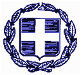 ΕΛΛΗΝΙΚΗ ΔΗΜΟΚΡΑΤΙΑΥΠΟΥΡΓΕΙΟ ΠΑΙΔΕΙΑΣ ΚΑΙ ΘΡΗΣΚΕΥΜΑΤΩΝ-----------------------------ΠΕΡΙΦΕΡΕΙΑΚΗ ΔΙΕΥΘΥΝΣΗΠΡΩΤΟΒΑΘΜΙΑΣ ΚΑΙ ΔΕΥΤΕΡΟΒΑΘΜΙΑΣΕΚΠΑΙΔΕΥΣΗΣ ΙΟΝΙΩΝ ΝΗΣΩΝ------------------------------ΑΥΤΟΤΕΛΗΣ Δ/ΝΣΗ ΔΙΟΙΚΗΤΙΚΗΣ, ΟΙΚΟΝΟΜΙΚΗΣ & ΠΑΙΔΑΓΩΓΙΚΗΣ ΥΠΟΣΤΗΡΙΞΗΣΔιεύθυνση:       Αλυκές Ποταμού, 49100 Κέρκυρα,Πληροφορίες: Τσαμπαλά ΓεωργίαΤηλέφωνο:       26610 82195 (εσωτ. 114)Φαξ:                     26610 48135Ιστότοπος:       www.pdeionion.gr E-mail:                mail@ionion.pde.sch.gr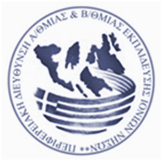 Κέρκυρα : 04/02/2021Αρ. Πρωτ.: 606ΠΡΟΣ: Σχολικές Μονάδες Π.Ε. & Δ.Ε. δια των Δ/νσεων Εκπ/σης ΘΕΜΑ: Επιστημονική Τηλε-διημερίδα: «Η μετάβαση της εκπαιδευτικής κοινότητας στην ψηφιακή εποχή και η αξιοποίηση της εξ αποστάσεως εκπαίδευσης: Από τη θεωρία στην πράξη»ΔιοργάνωσηΠεριφερειακή Διεύθυνση Πρωτοβάθμιας & Δευτεροβάθμιας Εκπαίδευσης Ιονίων Νήσων σε συνεργασία με το 2ο Περιφερειακό Κέντρο Εκπαιδευτικού Σχεδιασμού Ιόνιων Νήσων και το Τμήμα Πληροφορικής του Ιονίου Πανεπιστημίου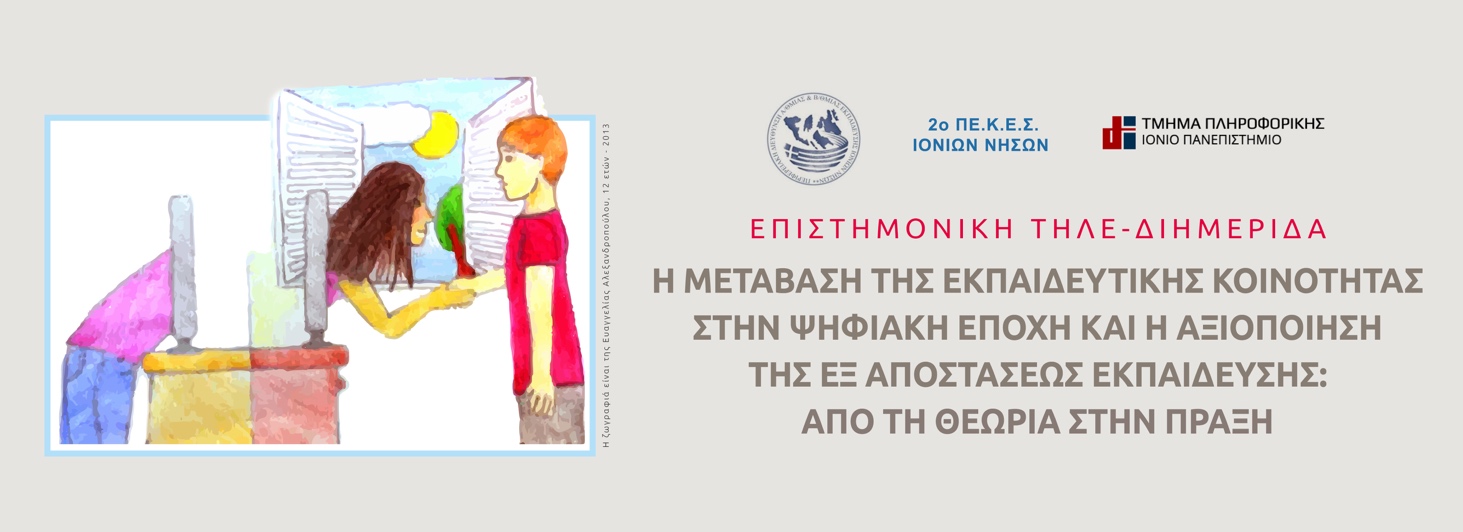 Ιστοσελίδα Τηλε-διημερίδας: https://exaefeb21.pdeionion.gr/Ημερομηνίες: Σάββατο 20 και Κυριακή 21 Φεβρουάριου 2021Η παρακολούθηση των εργασιών της Τηλε-διημερίδας είναι ελεύθερηΣτους συμμετέχοντες και στις συμμετέχουσες θα δοθεί βεβαίωση παρακολούθησης, κατόπιν υποβολής ηλεκτρονικής αίτησηςΟργανωτική & Συντονιστική Επιτροπή Επιστημονικής Τηλε-διημερίδαςΠέτρος Δ. Αγγελόπουλος, Περιφερειακός Διευθυντής Πρωτοβάθμιας & Δευτεροβάθμιας Εκπαίδευσης Ιονίων ΝήσωνΕμμανουήλ Μάγκος, Πρόεδρος Τμήματος Πληροφορικής Ιονίου ΠανεπιστημίουΔιονυσία Κουμαριώτου, Οργανωτική Συντονίστρια Εκπαιδευτικού Έργου 2ου ΠΕΚΕΣ Ιονίων ΝήσωνΓιώργος Αλεξανδράτος, Αναπληρωτής Οργανωτικός Συντονιστής Εκπαιδευτικού Έργου 2ου ΠΕΚΕΣ Ιονίων ΝήσωνΕυαγγελία Μανούσου, Συντονίστρια Εκπαιδευτικού Έργου 5ου ΠΕΚΕΣ Αττικής, Καθηγήτρια – Σύμβουλος (ΣΕΠ) ΕΑΠ Θ.Ε. Ανοικτή και Εξ ΑποστάσεωςΕυσταθία Πανταζή, Υπεύθυνη Προγραμμάτων & Δράσεων της ΠΔΕ Ιονίων ΝήσωνΣπυρίδων Δουκάκης, Ακαδημαϊκός υπότροφος, Τμήμα Πληροφορικής, Ιόνιο Παν/μιο, Καθηγητής – Σύμβουλος (ΣΕΠ) ΕΑΠ Θ.Ε. Καινοτομία στην εξ αποστάσεως εκπαίδευσηΓραμματειακή ΥποστήριξηΓεωργία ΤσαμπαλάΣκοπός της Τηλε-διημερίδας είναι η παρουσίαση των τελευταίων επιστημονικών εξελίξεων και η ανταλλαγή απόψεων που αφορούν στη μετάβαση της εκπαιδευτικής διαδικασίας στην ψηφιακή εποχή και στην αξιοποίηση της  εξ αποστάσεως εκπαίδευσης.Επιμέρους στόχοι:Να αναδειχθεί η σπουδαιότητα του ψηφιακού γραμματισμού στην προώθηση της ενεργητικής μάθησης και στην ενίσχυση της δημιουργικότητας των μαθητών/μαθητριών, καθώς και στην κατάκτηση μιας σειράς δεξιοτήτων, απαραίτητων στον 21ο αιώνα.Να εξεταστούν οι ποικίλες διαστάσεις του ζητήματος - γνωστικές, ψυχολογικές, κοινωνικές- και να αναζητηθούν πρακτικές και τρόποι που θα επιτρέψουν την ομαλή μετάβαση της εκπαιδευτικής κοινότητας στην κανονικότητα.Να προβληθούν καλές πρακτικές, ψηφιακά εργαλεία και πόροι που μπορούν να χρησιμοποιηθούν για τη διδασκαλία ποικίλων γνωστικών αντικειμένων, σε όλες τις βαθμίδες εκπαίδευσης, νηπιαγωγεία, δημοτικά, γυμνάσια, ΓΕ.Λ. και ΕΠΑ.Λ. εξ αποστάσεως και δια ζώσης.Να εξοικειωθούν οι εκπαιδευτικοί με το σχεδιασμό, την υλοποίηση και την αξιολόγηση εκπαιδευτικών πρακτικών της  εξ αποστάσεως εκπαίδευσης.Να εξαρθεί η παιδαγωγική αξιοποίηση των νέων τεχνολογιών στη διαφοροποιημένη διδασκαλία.Να προβληθεί η συμβολή  των ψηφιακών κοινοτήτων μάθησης στη μείωση της σχολικής επιθετικότητας και στην καλλιέργεια των κοινωνικών δεξιοτήτων των μαθητών/μαθητριών.Συμμετέχουν ως εισηγητές/ εισηγήτριες: Διακεκριμένοι και διακεκριμένες επιστήμονες, ερευνητές, πανεπιστημιακοί καθηγητές και καθηγήτριες, Συντονιστές και Συντονίστριες Εκπαιδευτικού Έργου από διαφορετικά ΠΕ.Κ.Ε.Σ. και εν ενεργεία εκπαιδευτικοί όλων των βαθμίδων.Το Σάββατο 20 Φεβρουαρίου 2021, θα πραγματοποιηθούν εισηγήσεις για ζητήματα που αφορούν τη μετάβαση στην ψηφιακή εποχή και την εξ αποστάσεως εκπαίδευση, ενώ τη δεύτερη ημέρα, Κυριακή 21 Φεβρουαρίου 2021, θα διεξαχθούν, σε τέσσερις παράλληλες συνεδρίες, τα εργαστήρια και θα παρουσιαστούν καλές πρακτικές που εφαρμόστηκαν αποτελεσματικά την περίοδο της πανδημίας. Η Τηλε-διημερίδα απευθύνεταισε εκπαιδευτικούς όλων των βαθμίδωνσε στελέχη εκπαίδευσηςσε εκπαιδευτικούς φορείς, επιστήμονες και ερευνητέςσε γονείς, κατά την πρώτη ημέρα, Σάββατο, 20 Φεβρουαρίου, μέσω της χρήσης του καναλιού στο YouTubeΔείτε το πρόγραμμα εδώΗλεκτρονική επικοινωνία: exaefeb21pdeionion@gmail.com